Minutes of Friends of Queens Park,  held on Tuesday 15th November, 2022 at Wellcroft Bowling Club, Queen’s Drive, Glasgow Minutes of Friends of Queens Park,  held on Tuesday 15th November, 2022 at Wellcroft Bowling Club, Queen’s Drive, Glasgow 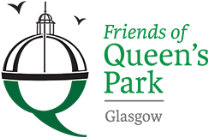 Present at meeting:  Susan Readman (Chair), Gail McCulloch, Morna Gourlay, Sean Kerwin, Marnie Silver, Liz Tod and Janet Muir In Attendance: Evelyn Silbar, Friends of Langside Library Garden     Apologies: Caithlin McConville Present at meeting:  Susan Readman (Chair), Gail McCulloch, Morna Gourlay, Sean Kerwin, Marnie Silver, Liz Tod and Janet Muir In Attendance: Evelyn Silbar, Friends of Langside Library Garden     Apologies: Caithlin McConville Present at meeting:  Susan Readman (Chair), Gail McCulloch, Morna Gourlay, Sean Kerwin, Marnie Silver, Liz Tod and Janet Muir In Attendance: Evelyn Silbar, Friends of Langside Library Garden     Apologies: Caithlin McConville Present at meeting:  Susan Readman (Chair), Gail McCulloch, Morna Gourlay, Sean Kerwin, Marnie Silver, Liz Tod and Janet Muir In Attendance: Evelyn Silbar, Friends of Langside Library Garden     Apologies: Caithlin McConville ItemDiscussionDiscussionAction1.	Welcome to New Members Members introduced themselves and Susan welcomed Evelyn Silbar and Marnie Silver to their first meeting. Members introduced themselves and Susan welcomed Evelyn Silbar and Marnie Silver to their first meeting. 2.     Previous minutes Approved. Approved. 3.	Matters Arising Park Working Group Reported that Park Working Group hasn’t met since August. Some members aware that a Brief for a Feasibility Study/Management Plan is being developed for the whole park - indicative costs: £50,000s. Scottish Poetry/Rose Garden Two Companies being approached for soil/compost/rose bushes. Cut-back of some existing rose bushes over Autumn/Winter, new rose bushes to be planted in early Spring. Park Manager to be approached re: transporting products through Park to Rose Garden. Workshop re: Lighting in ParkSeveral members attended the Workshop organised by Greenspace Scotland and GCC (25/10/2022).  Well-run event focussing on pros and cons of installing lighting in selective Park areas.  Await Report and recommendations for further consultation.  Park Working Group Reported that Park Working Group hasn’t met since August. Some members aware that a Brief for a Feasibility Study/Management Plan is being developed for the whole park - indicative costs: £50,000s. Scottish Poetry/Rose Garden Two Companies being approached for soil/compost/rose bushes. Cut-back of some existing rose bushes over Autumn/Winter, new rose bushes to be planted in early Spring. Park Manager to be approached re: transporting products through Park to Rose Garden. Workshop re: Lighting in ParkSeveral members attended the Workshop organised by Greenspace Scotland and GCC (25/10/2022).  Well-run event focussing on pros and cons of installing lighting in selective Park areas.  Await Report and recommendations for further consultation.  SR4.	Treasurer’s Report Current balance £7,410.33  ActionSubject to inspection by Toni from Shawlands and Strathbungo Community Council, Gail will submit Accounts/Annual Report to OSCR.  Current balance £7,410.33  ActionSubject to inspection by Toni from Shawlands and Strathbungo Community Council, Gail will submit Accounts/Annual Report to OSCR.  GMc5.  Friends of Langside Library Garden Evelyn described initiation, development and establishment of the Garden.  She also circulated a helpful timeline of development and securing relevant funds.  She explained the background to FLLG becoming ‘informally’ affiliated to FoQP and requested that FLLG be formally affiliated.  Discussion ensued about the potential benefits of formal affiliation for both organisations.  However, It was noted there is no provision in FoQP existing Constitution for affiliated organisations.  Therefore, FoQP Constitution required to be updated and approved by members and OSCR.  Members agreed to both updating the Constitution and formal affiliation of FLLG. Action:Janet to work on updating FoQP Constitution and circulate to members for comment.  Evelyn described initiation, development and establishment of the Garden.  She also circulated a helpful timeline of development and securing relevant funds.  She explained the background to FLLG becoming ‘informally’ affiliated to FoQP and requested that FLLG be formally affiliated.  Discussion ensued about the potential benefits of formal affiliation for both organisations.  However, It was noted there is no provision in FoQP existing Constitution for affiliated organisations.  Therefore, FoQP Constitution required to be updated and approved by members and OSCR.  Members agreed to both updating the Constitution and formal affiliation of FLLG. Action:Janet to work on updating FoQP Constitution and circulate to members for comment.  JM 6. Social Media Strategy  Marnie introduced the benefits of having a strong presence on social media. General discussion on addressing:why should FoQP start to make greater use of social mediawhat are the benefitshow best go about itwhat existing and future capacity does the organisation have to participate in and promote use of social media Generally agreed that the organisation would greatly benefit from enhancing use of social media.  In particular increasing the reach to different groups, which would hopefully increase participation and strengthen overall diversity of activities. Marnie agreed to undertake explorative work starting with FoQP website.  Then possibly move on to facebook, twitter and LinkedIn. Action:  Marnie to proceed with explorative work.   Marnie introduced the benefits of having a strong presence on social media. General discussion on addressing:why should FoQP start to make greater use of social mediawhat are the benefitshow best go about itwhat existing and future capacity does the organisation have to participate in and promote use of social media Generally agreed that the organisation would greatly benefit from enhancing use of social media.  In particular increasing the reach to different groups, which would hopefully increase participation and strengthen overall diversity of activities. Marnie agreed to undertake explorative work starting with FoQP website.  Then possibly move on to facebook, twitter and LinkedIn. Action:  Marnie to proceed with explorative work.    MS7. Children’s Playground Sub Group  Sean updated on consultation with children and carers on ideas and design for redevelopment of the Balvicar Playground.  Glasgow University students are assisting with participatory survey to take place in 6 local primary schools. Outcomes and recommendations to be presented to Local Area Partnerships with a view to seeking major funding – approx. £130,000s. The University has awarded £1,000s to help resource the process.  Sub Group members are collaborating with GCC Officers throughout the process.  Timescale for initiating work in Primary Schools – February 2023.  Noted if would be useful to distribute FoQP leaflets to school children to take home to parents. ActionGail to explore printing costs of leaflet. Sean updated on consultation with children and carers on ideas and design for redevelopment of the Balvicar Playground.  Glasgow University students are assisting with participatory survey to take place in 6 local primary schools. Outcomes and recommendations to be presented to Local Area Partnerships with a view to seeking major funding – approx. £130,000s. The University has awarded £1,000s to help resource the process.  Sub Group members are collaborating with GCC Officers throughout the process.  Timescale for initiating work in Primary Schools – February 2023.  Noted if would be useful to distribute FoQP leaflets to school children to take home to parents. ActionGail to explore printing costs of leaflet.  SK/Mc  8. Funding Applications Application has been submitted to the Mushroom Trust for soil, compost and plants. B. & Q. has invited a second stage application. Initial request has been made to Incorporation of Glasgow Gardeners, again for soil, compost and plants. Garden tools have been granted by Glasgow Tree Lover’s Society.  Agreed to further identify potential sources of funding on ‘The Conservation Volunteers’ list. Sean to pass on TCV contact to Susan. Green Gym has finally been installed, awaiting Invoice for £2,000s from GCC. Action: All members to continue to identify potential sources of funding. Application has been submitted to the Mushroom Trust for soil, compost and plants. B. & Q. has invited a second stage application. Initial request has been made to Incorporation of Glasgow Gardeners, again for soil, compost and plants. Garden tools have been granted by Glasgow Tree Lover’s Society.  Agreed to further identify potential sources of funding on ‘The Conservation Volunteers’ list. Sean to pass on TCV contact to Susan. Green Gym has finally been installed, awaiting Invoice for £2,000s from GCC. Action: All members to continue to identify potential sources of funding. JM/SR/SK?ALL9. AGMAgreed to organise AGM in spring 2023.  Hopefully, increased use of social media will attract positive interest from park users and supporters. Dependent on interested numbers, we may need to hire an alternative venue. ‘The Point’ on Queen’s Drive was suggested. Agreed to organise AGM in spring 2023.  Hopefully, increased use of social media will attract positive interest from park users and supporters. Dependent on interested numbers, we may need to hire an alternative venue. ‘The Point’ on Queen’s Drive was suggested. 10. Volunteering Sessions – change of meeting times Janet advised that FoQP previously held formal volunteering sessions on Thurs. mornings. Over time majority of members were unable to attend. At same time requests for meeting were being made from other park users and it was decided to meet third Sunday in the month, which has proved successful.  Also, some volunteers, when available, were happy to work informally in the Park on week days.  However, one volunteer was unhappy about decision and continued to press for formal Thursday meetings, which volunteer leaders did not seem feasible.  Committee members endorsed decision of leaders to continue to meet formally once a month on Sunday afternoons and informally when suitable to individual volunteers. ActionJanet to write to volunteer with committee endorsement. Janet advised that FoQP previously held formal volunteering sessions on Thurs. mornings. Over time majority of members were unable to attend. At same time requests for meeting were being made from other park users and it was decided to meet third Sunday in the month, which has proved successful.  Also, some volunteers, when available, were happy to work informally in the Park on week days.  However, one volunteer was unhappy about decision and continued to press for formal Thursday meetings, which volunteer leaders did not seem feasible.  Committee members endorsed decision of leaders to continue to meet formally once a month on Sunday afternoons and informally when suitable to individual volunteers. ActionJanet to write to volunteer with committee endorsement. JM 11. AOBPark Display CabinetsKeys to Park Display Cabinets can be collected from GCC at Queen’s Park Council Offices (the ‘Farm’). Cabinet Perspex requires cleaning and new FoQP posters made. Action: Marnie to draft new poster. Susan (and help from others) to access cabinets with a view to cleaning. Moira Jones Memorial Garden FoQP has been approached to discuss potential for a Moira Jones Memorial Garden. Action:Janet to arrange follow-up meeting with Lucy. Park Display CabinetsKeys to Park Display Cabinets can be collected from GCC at Queen’s Park Council Offices (the ‘Farm’). Cabinet Perspex requires cleaning and new FoQP posters made. Action: Marnie to draft new poster. Susan (and help from others) to access cabinets with a view to cleaning. Moira Jones Memorial Garden FoQP has been approached to discuss potential for a Moira Jones Memorial Garden. Action:Janet to arrange follow-up meeting with Lucy. SR/MS/JM12. DONMTuesday 17th, January 2023. Tuesday 17th, January 2023. 